Про проведення  шкільного етапуміського конкурсу «Учень року – 2017»Згідно з планом роботи Управління освіти адміністрації Основ’янського  району Харківської міської ради на 2017 рік, на виконання основних заходів Комплексної програми розвитку освіти м. Харкова на 2011-2017 роки, наказу Управління освіти адміністрації Основ`янського району Харківської міської ради від 03.01.2017 №23 «Про проведення І (районного) туру міського конкурсу «Учень року – 2017», з метою створення сприятливих умов для самовизначення та самореалізації учнів 10-11-х класів, підтримки та стимулювання розвитку обдарованої молоді району  НАКАЗУЮ:1. Організувати і провести шкільний етап міського конкурсу для учнів 10-11 класів згідно з умовами Положення про міський конкурс «Учень року – 2017»                                                                                                 З 12.01 до 20.01.20172. Затвердити:2.1. Склад шкільного оргкомітету з підготовки та проведення  шкільного етапу міського конкурсу «Учень року – 2017»  (додаток 1).2.2. Склад журі Конкурсу (додаток 2).3. Заступнику директора з навчально-виховної роботи Проскурі Н.Є.:3.1. Довести інформацію щодо організації та проведення шкільного етапу міського конкурсу «Учень року – 2017»  до відома класних керівників 10-11 класів, учнів, батьків.До 12.01.20173.2. Підготувати і надати до Управління освіти інформацію про проведення  шкільного етапу конкурсу, заявку на участь у І (районному) етапі та документи переможців.                                                                                                             До 20.01.20174.  Класним керівникам 10-11 класів Басок О.О., Цемі Н.П. сприяти участі учнів у шкільному етапі конкурсу.5. Забезпечити участь учнів-переможців шкільного етапу у районному етапі конкурсу.6.  Вчителю інформатики Рибак К.М. розмістити даний наказ на сайті школиУ день підписання наказу7. Контроль за виконанням цього наказу залишаю за собою. Директор школи                                                            С.О.ФедяйЗ  наказом ознайомлені:Басок О.О.Цема Н.П.Олійник Ю.О.Колосок Г.І.  Жукова В.О.Відінєєв С.І.Пустовалова В.В.Бойко А.А.Проскура Н.Є.                                                                                                                   Додаток №1до наказу по школі                                                                                                 від ________ №______ Складорганізаційного комітету з підготовки та проведенняшкільного етапу міського конкурсу «Учень року – 2017»Голова організаційного комітету:   Федяй С.О. – директор   школиЗаступник голови оргкомітету:    Проскура Н.Є. – заступник директора з              навчально-виховної роботиЧлени оргкомітету:         Колосок Г.І.  –  педагог-організатор;                                         Олійник Ю.О. – вчитель музичного мистецтва;                                         Жукова В.О. – керівник хореографічного гуртка.Додаток №2до наказу по школі                                                                                             від_________ №_______Склад журі шкільного етапу міського конкурсу «Учень року – 2017»   Голова журі:   Федяй С.О. – директор   школиЧлени журі:    Проскура Н.Є., заступник директора з навчально-виховної                         роботи;                      Пустовалова В.В. – вчитель української мови та літератури;                              Відінєєв С.І. – вчитель фізичної культури;                              Бойко А.А. – соціальний педагог. 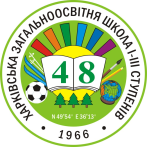 ХАРКІВСЬКАЗАГАЛЬНООСВІТНЯШКОЛА І-ІІІ СТУПЕНІВ №48ХАРКІВСЬКОЇ МІСЬКОЇ РАДИХАРКІВСЬКОЇ ОБЛАСТІХАРЬКОВСКАЯОБЩЕОБРАЗОВАТЕЛЬНАЯШКОЛА І-ІІІ СТУПЕНЕЙ №48ХАРЬКОВСКОГО ГОРОДСКОГО СОВЕТАХАРЬКОВСКОЙ ОБЛАСТИХАРЬКОВСКАЯОБЩЕОБРАЗОВАТЕЛЬНАЯШКОЛА І-ІІІ СТУПЕНЕЙ №48ХАРЬКОВСКОГО ГОРОДСКОГО СОВЕТАХАРЬКОВСКОЙ ОБЛАСТИ                                             НАКАЗ                                             НАКАЗ04.01.2017р.04.01.2017р.№__11__